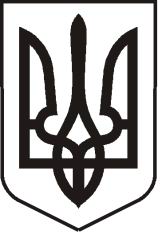 УКРАЇНАЛУГАНСЬКА   ОБЛАСТЬ ПОПАСНЯНСЬКА  МІСЬКА  РАДА ШОСТОГО СКЛИКАННЯСТО ОДИНАДЦЯТА СЕСІЯРIШЕННЯ 23 грудня  2019 р.                              м. Попасна	         	        № 111/14Про  встановлення дорожніхзнаків в м. Попасна  Для  забезпечення безпеки   дорожнього руху, пішоходів і уникнення руйнування проїзної частини вулиць м. Попасна, недопущення проїзду вантажного транспорту по вулично-дорожній мережі міста, керуючись ст.6   Закону України «Про дорожній рух», Законом України  «Про автомобільні дороги»,  ст. 25 Закону України «Про місцеве самоврядування  в Україні»,       Попаснянська міська  радаВИРІШИЛА:1.Встановити  дорожні знаки:по вул. Миронівська (район молокозаводу) 3.22 «Поворот  праворуч   заборонено», 7.5.1 «Вид транспортного засобу»,  5.28.1 «Напрямок руху для вантажних автомобілів»;  по вул. Миронівська перед перехрестям вулиць Бахмутська та Миронівська   дорожній знак 2.1 «Дати дорогу»;по вул. Миронівська дорожній знак 2.3 «Головна дорога» з таблицею 7.8 «Напрямок головної  дороги» перед перехрестям з вул. Бахмутська (район молокозаводу);по вул. Бахмутська дорожній знак 3.3. «Рух вантажних автомобілів заборонено»; дорожній знак 2.3 з таблицею7.8 перед перехрестям вул. Бахмутська (район будівлі Миронівська,1а) (додаток 1).перехрестя  вул. Заводська  та пров. Стандартного  дорожній знак 3.3 «Рух вантажних автомобілів заборонено»,  дорожній знак 5.28.2 «Напрямок руху для вантажних автомобілів» ( додаток 2).2.  В рішенні Попаснянської міської ради  від 26.01.2012 № 22/11 «Про встановлення дорожніх знаків в м. Попасна» п.3  виключити.      3. Попаснянському комунальному підприємству «СКП» (Смєлаш В.Г.) забезпечити:      3.1. встановлення дорожніх знакі, зазначених в пункті 1 даного рішення відповідно до ДСТУ 4100- 2014 «Знаки дорожні. Загальні технічні вимоги. Правила застосування».   4. Контроль за виконанням рішення покласти на постійну комісію міської ради з питань  транспорту, зв’язку та благоустрою, земельних  відносин та охорони довкілля.                     Міський голова                                                                 Ю.І.Онищенко